Руководствуясь статьей 16 Устава Тумаковского сельсовета Ирбейского района Красноярского края, Тумаковский сельский Совет депутатов РЕШИЛ:1. Внести в решение Тумаковского сельского Совета депутатов от 12.11.2021 № 62 «Об установлении ставок налога на имущество физических лиц на территории Тумаковского сельсовета Ирбейского района Красноярского края» следующие изменения:1.1. пункт 4 решения исключить.1.2. абзац 1 пункта 5 решения изложить в следующей редакции:«5. Лица, имеющие право на налоговые льготы, установленные законодательством о налогах и сборах, представляют в налоговый орган по своему выбору заявление о предоставлении налоговой льготы, а также вправе представить документы, подтверждающие право налогоплательщика на налоговую льготу.».2. Опубликовать решение в информационном бюллетене «Тумаковский вестник» и на официальном сайте администрации Тумаковского сельсовета (http://tumakovo.bdu.su).3. Контроль за выполнением решения возложить на главу Тумаковского сельсовета Криштопа С.А.4. Решение вступает в силу с 1 января 2022 года, но не ранее чем по истечении одного месяца со дня его официального опубликования в информационном бюллетене «Тумаковский вестник».Председатель Тумаковского                               Глава                                                                                    сельского Совета депутатов                                Тумаковского сельсовета______________ Л.И. Иванова                           ____________ С.А. Криштоп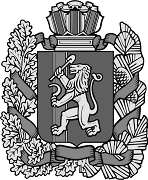 ТУМАКОВСКИЙ СЕЛЬСКИЙ СОВЕТ ДЕПУТАТОВИРБЕЙСКОГО РАЙОНА КРАСНОЯРСКОГО КРАЯТУМАКОВСКИЙ СЕЛЬСКИЙ СОВЕТ ДЕПУТАТОВИРБЕЙСКОГО РАЙОНА КРАСНОЯРСКОГО КРАЯТУМАКОВСКИЙ СЕЛЬСКИЙ СОВЕТ ДЕПУТАТОВИРБЕЙСКОГО РАЙОНА КРАСНОЯРСКОГО КРАЯТУМАКОВСКИЙ СЕЛЬСКИЙ СОВЕТ ДЕПУТАТОВИРБЕЙСКОГО РАЙОНА КРАСНОЯРСКОГО КРАЯТУМАКОВСКИЙ СЕЛЬСКИЙ СОВЕТ ДЕПУТАТОВИРБЕЙСКОГО РАЙОНА КРАСНОЯРСКОГО КРАЯТУМАКОВСКИЙ СЕЛЬСКИЙ СОВЕТ ДЕПУТАТОВИРБЕЙСКОГО РАЙОНА КРАСНОЯРСКОГО КРАЯТУМАКОВСКИЙ СЕЛЬСКИЙ СОВЕТ ДЕПУТАТОВИРБЕЙСКОГО РАЙОНА КРАСНОЯРСКОГО КРАЯТУМАКОВСКИЙ СЕЛЬСКИЙ СОВЕТ ДЕПУТАТОВИРБЕЙСКОГО РАЙОНА КРАСНОЯРСКОГО КРАЯТУМАКОВСКИЙ СЕЛЬСКИЙ СОВЕТ ДЕПУТАТОВИРБЕЙСКОГО РАЙОНА КРАСНОЯРСКОГО КРАЯТУМАКОВСКИЙ СЕЛЬСКИЙ СОВЕТ ДЕПУТАТОВИРБЕЙСКОГО РАЙОНА КРАСНОЯРСКОГО КРАЯРЕШЕНИЕ (проект)РЕШЕНИЕ (проект)РЕШЕНИЕ (проект)РЕШЕНИЕ (проект)РЕШЕНИЕ (проект)РЕШЕНИЕ (проект)РЕШЕНИЕ (проект)РЕШЕНИЕ (проект)РЕШЕНИЕ (проект)РЕШЕНИЕ (проект)10.12.2021 10.12.2021 10.12.2021 10.12.2021 с. Тумаковос. Тумаково                        № 61                        № 61                        № 61О внесении изменений в решение Тумаковского сельского Совета депутатов от 12.11.2021 № 62 «Об установлении ставок налога на имущество физических лиц на территории Тумаковского сельсовета Ирбейского района Красноярского края» 